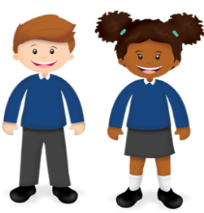 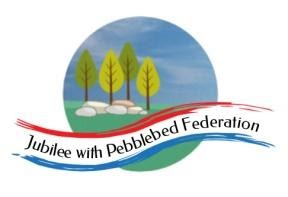 Class 2Wk beg: 28th September 2020Spelling (30 mins)Email school if your child has forgotten their log in!Reading (30 mins)Writing (1 hour – 1hour 20 minutes)Maths (45 mins)Afternoon Project                            When finished each dayMonday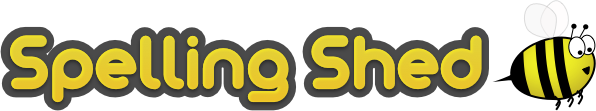 https://www.edshed.com/en-gb/login https://www.activelearnprimary.co.uk/login?c=0 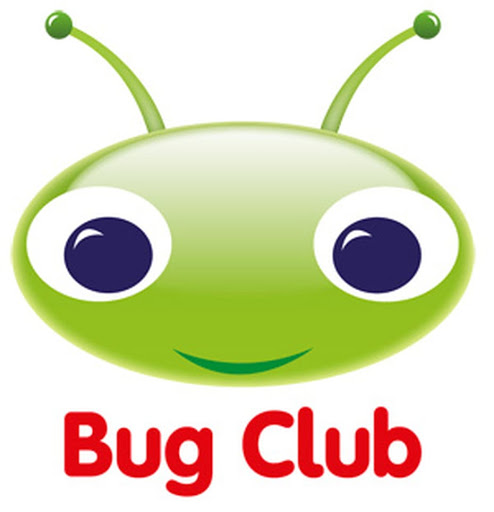 All Year groups Read one or two of the stories from The Book of Hopeshttps://classroom.thenational.academy/lessons/to-explore-word-class-6cu3jePlan your own story about an encounter with a real or mythical creature, as we discussed in class last week for shared writing. Describe the main character with care, emphasising their key characteristics. Can you use a range of adjectives to describe? What verbs will you use for your character to show their emotions? How do these reflect their character? Warm up with 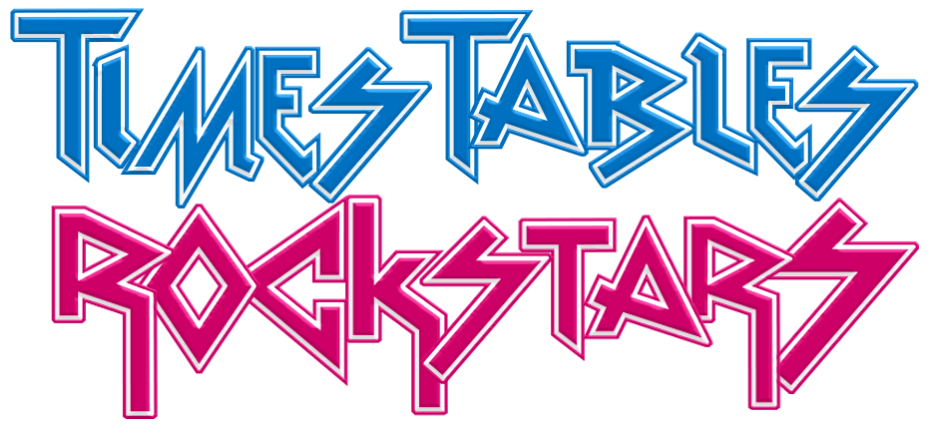 Contact school if you need a reminder of your login details! Who will earn the most coins this week?  Who will get faster in their timings?Year 4https://classroom.thenational.academy/lessons/ordering-and-comparing-numbers-beyond-1000-cmr66cYear 5https://classroom.thenational.academy/lessons/comparing-5-digit-numbers-cnhk6c  Year 6https://classroom.thenational.academy/lessons/understanding-how-the-digits-in-a-number-indicate-its-structure-71gp6e  PEhttps://www.youtube.com/channel/UCLNV8D56t6RV0wbsPnbnYeAFrenchLearn French - How to Introduce Yourself in FrenchFrench lesson 2: How to ask and how to say your name in French Don’t forget, you need to practice what you have learned, so try to find some people to practice with! Mondayhttps://www.edshed.com/en-gb/login https://www.activelearnprimary.co.uk/login?c=0 All Year groups Read one or two of the stories from The Book of Hopeshttps://classroom.thenational.academy/lessons/to-explore-word-class-6cu3jePlan your own story about an encounter with a real or mythical creature, as we discussed in class last week for shared writing. Describe the main character with care, emphasising their key characteristics. Can you use a range of adjectives to describe? What verbs will you use for your character to show their emotions? How do these reflect their character? Warm up with Contact school if you need a reminder of your login details! Who will earn the most coins this week?  Who will get faster in their timings?Year 4https://classroom.thenational.academy/lessons/ordering-and-comparing-numbers-beyond-1000-cmr66cYear 5https://classroom.thenational.academy/lessons/comparing-5-digit-numbers-cnhk6c  Year 6https://classroom.thenational.academy/lessons/understanding-how-the-digits-in-a-number-indicate-its-structure-71gp6e  PEhttps://www.youtube.com/channel/UCLNV8D56t6RV0wbsPnbnYeAFrenchLearn French - How to Introduce Yourself in FrenchFrench lesson 2: How to ask and how to say your name in French Don’t forget, you need to practice what you have learned, so try to find some people to practice with! Mondayhttps://www.edshed.com/en-gb/login https://www.activelearnprimary.co.uk/login?c=0 All Year groups Read one or two of the stories from The Book of Hopeshttps://classroom.thenational.academy/lessons/to-explore-word-class-6cu3jePlan your own story about an encounter with a real or mythical creature, as we discussed in class last week for shared writing. Describe the main character with care, emphasising their key characteristics. Can you use a range of adjectives to describe? What verbs will you use for your character to show their emotions? How do these reflect their character? Warm up with Contact school if you need a reminder of your login details! Who will earn the most coins this week?  Who will get faster in their timings?Year 4https://classroom.thenational.academy/lessons/ordering-and-comparing-numbers-beyond-1000-cmr66cYear 5https://classroom.thenational.academy/lessons/comparing-5-digit-numbers-cnhk6c  Year 6https://classroom.thenational.academy/lessons/understanding-how-the-digits-in-a-number-indicate-its-structure-71gp6e  PEhttps://www.youtube.com/channel/UCLNV8D56t6RV0wbsPnbnYeAFrenchLearn French - How to Introduce Yourself in FrenchFrench lesson 2: How to ask and how to say your name in French Don’t forget, you need to practice what you have learned, so try to find some people to practice with! Mondayhttps://www.edshed.com/en-gb/login https://www.activelearnprimary.co.uk/login?c=0 All Year groups Read one or two of the stories from The Book of Hopeshttps://classroom.thenational.academy/lessons/to-explore-word-class-6cu3jePlan your own story about an encounter with a real or mythical creature, as we discussed in class last week for shared writing. Describe the main character with care, emphasising their key characteristics. Can you use a range of adjectives to describe? What verbs will you use for your character to show their emotions? How do these reflect their character? Warm up with Contact school if you need a reminder of your login details! Who will earn the most coins this week?  Who will get faster in their timings?Year 4https://classroom.thenational.academy/lessons/ordering-and-comparing-numbers-beyond-1000-cmr66cYear 5https://classroom.thenational.academy/lessons/comparing-5-digit-numbers-cnhk6c  Year 6https://classroom.thenational.academy/lessons/understanding-how-the-digits-in-a-number-indicate-its-structure-71gp6e  PEhttps://www.youtube.com/channel/UCLNV8D56t6RV0wbsPnbnYeAFrenchLearn French - How to Introduce Yourself in FrenchFrench lesson 2: How to ask and how to say your name in French Don’t forget, you need to practice what you have learned, so try to find some people to practice with! Mondayhttps://www.edshed.com/en-gb/login https://www.activelearnprimary.co.uk/login?c=0 All Year groups Read one or two of the stories from The Book of Hopeshttps://classroom.thenational.academy/lessons/to-explore-word-class-6cu3jePlan your own story about an encounter with a real or mythical creature, as we discussed in class last week for shared writing. Describe the main character with care, emphasising their key characteristics. Can you use a range of adjectives to describe? What verbs will you use for your character to show their emotions? How do these reflect their character? Warm up with Contact school if you need a reminder of your login details! Who will earn the most coins this week?  Who will get faster in their timings?Year 4https://classroom.thenational.academy/lessons/ordering-and-comparing-numbers-beyond-1000-cmr66cYear 5https://classroom.thenational.academy/lessons/comparing-5-digit-numbers-cnhk6c  Year 6https://classroom.thenational.academy/lessons/understanding-how-the-digits-in-a-number-indicate-its-structure-71gp6e  PEhttps://www.youtube.com/channel/UCLNV8D56t6RV0wbsPnbnYeAFrenchLearn French - How to Introduce Yourself in FrenchFrench lesson 2: How to ask and how to say your name in French Don’t forget, you need to practice what you have learned, so try to find some people to practice with! Mondayhttps://www.edshed.com/en-gb/login https://www.activelearnprimary.co.uk/login?c=0 All Year groups Read one or two of the stories from The Book of Hopeshttps://classroom.thenational.academy/lessons/to-explore-word-class-6cu3jePlan your own story about an encounter with a real or mythical creature, as we discussed in class last week for shared writing. Describe the main character with care, emphasising their key characteristics. Can you use a range of adjectives to describe? What verbs will you use for your character to show their emotions? How do these reflect their character? Warm up with Contact school if you need a reminder of your login details! Who will earn the most coins this week?  Who will get faster in their timings?Year 4https://classroom.thenational.academy/lessons/ordering-and-comparing-numbers-beyond-1000-cmr66cYear 5https://classroom.thenational.academy/lessons/comparing-5-digit-numbers-cnhk6c  Year 6https://classroom.thenational.academy/lessons/understanding-how-the-digits-in-a-number-indicate-its-structure-71gp6e  PEhttps://www.youtube.com/channel/UCLNV8D56t6RV0wbsPnbnYeAFrenchLearn French - How to Introduce Yourself in FrenchFrench lesson 2: How to ask and how to say your name in French Don’t forget, you need to practice what you have learned, so try to find some people to practice with! Mondayhttps://www.edshed.com/en-gb/login https://www.activelearnprimary.co.uk/login?c=0 All Year groups Read one or two of the stories from The Book of Hopeshttps://classroom.thenational.academy/lessons/to-explore-word-class-6cu3jePlan your own story about an encounter with a real or mythical creature, as we discussed in class last week for shared writing. Describe the main character with care, emphasising their key characteristics. Can you use a range of adjectives to describe? What verbs will you use for your character to show their emotions? How do these reflect their character? Warm up with Contact school if you need a reminder of your login details! Who will earn the most coins this week?  Who will get faster in their timings?Year 4https://classroom.thenational.academy/lessons/ordering-and-comparing-numbers-beyond-1000-cmr66cYear 5https://classroom.thenational.academy/lessons/comparing-5-digit-numbers-cnhk6c  Year 6https://classroom.thenational.academy/lessons/understanding-how-the-digits-in-a-number-indicate-its-structure-71gp6e  PEhttps://www.youtube.com/channel/UCLNV8D56t6RV0wbsPnbnYeAFrenchLearn French - How to Introduce Yourself in FrenchFrench lesson 2: How to ask and how to say your name in French Don’t forget, you need to practice what you have learned, so try to find some people to practice with! Tuesdayhttps://www.edshed.com/en-gb/login https://www.activelearnprimary.co.uk/login?c=0 All Year groups Read one or two of the stories from The Book of Hopeshttps://classroom.thenational.academy/lessons/to-explore-expanded-noun-phrases-6hh36cTake some of your ideas for the setting of your story and your main character (the animal might be the other main character if they talk!) then use expanded noun phrases to describe your ideas (see above lesson).Warm up with Contact school if you need a reminder of your login details!Year 4https://classroom.thenational.academy/lessons/ordering-and-comparing-a-set-of-numbers-beyond-1000-6nh36rYear 5https://classroom.thenational.academy/lessons/ordering-and-comparing-5-digit-numbers-using-a-number-line-c4r62c Year 6https://classroom.thenational.academy/lessons/compare-and-order-numbers-to-ten-million-c4w6ac  HistoryUse the following links to investigate famous Roman gladiators. Make some notes about a chosen gladiator or make a poster about them!Famous Gladiatorshttps://www.youtube.com/watch?v=8l1NyR6UvxUHistory - SpartacusSpartacus, The Grecian Slave Warrior Who Threatened RomeThe Gladiators Priscus and Verus: Equal they Fought, Equal they YieldedTuesdayhttps://www.edshed.com/en-gb/login https://www.activelearnprimary.co.uk/login?c=0 All Year groups Read one or two of the stories from The Book of Hopeshttps://classroom.thenational.academy/lessons/to-explore-expanded-noun-phrases-6hh36cTake some of your ideas for the setting of your story and your main character (the animal might be the other main character if they talk!) then use expanded noun phrases to describe your ideas (see above lesson).Warm up with Contact school if you need a reminder of your login details!Year 4https://classroom.thenational.academy/lessons/ordering-and-comparing-a-set-of-numbers-beyond-1000-6nh36rYear 5https://classroom.thenational.academy/lessons/ordering-and-comparing-5-digit-numbers-using-a-number-line-c4r62c Year 6https://classroom.thenational.academy/lessons/compare-and-order-numbers-to-ten-million-c4w6ac  HistoryUse the following links to investigate famous Roman gladiators. Make some notes about a chosen gladiator or make a poster about them!Famous Gladiatorshttps://www.youtube.com/watch?v=8l1NyR6UvxUHistory - SpartacusSpartacus, The Grecian Slave Warrior Who Threatened RomeThe Gladiators Priscus and Verus: Equal they Fought, Equal they YieldedTuesdayhttps://www.edshed.com/en-gb/login https://www.activelearnprimary.co.uk/login?c=0 All Year groups Read one or two of the stories from The Book of Hopeshttps://classroom.thenational.academy/lessons/to-explore-expanded-noun-phrases-6hh36cTake some of your ideas for the setting of your story and your main character (the animal might be the other main character if they talk!) then use expanded noun phrases to describe your ideas (see above lesson).Warm up with Contact school if you need a reminder of your login details!Year 4https://classroom.thenational.academy/lessons/ordering-and-comparing-a-set-of-numbers-beyond-1000-6nh36rYear 5https://classroom.thenational.academy/lessons/ordering-and-comparing-5-digit-numbers-using-a-number-line-c4r62c Year 6https://classroom.thenational.academy/lessons/compare-and-order-numbers-to-ten-million-c4w6ac  HistoryUse the following links to investigate famous Roman gladiators. Make some notes about a chosen gladiator or make a poster about them!Famous Gladiatorshttps://www.youtube.com/watch?v=8l1NyR6UvxUHistory - SpartacusSpartacus, The Grecian Slave Warrior Who Threatened RomeThe Gladiators Priscus and Verus: Equal they Fought, Equal they YieldedTuesdayhttps://www.edshed.com/en-gb/login https://www.activelearnprimary.co.uk/login?c=0 All Year groups Read one or two of the stories from The Book of Hopeshttps://classroom.thenational.academy/lessons/to-explore-expanded-noun-phrases-6hh36cTake some of your ideas for the setting of your story and your main character (the animal might be the other main character if they talk!) then use expanded noun phrases to describe your ideas (see above lesson).Warm up with Contact school if you need a reminder of your login details!Year 4https://classroom.thenational.academy/lessons/ordering-and-comparing-a-set-of-numbers-beyond-1000-6nh36rYear 5https://classroom.thenational.academy/lessons/ordering-and-comparing-5-digit-numbers-using-a-number-line-c4r62c Year 6https://classroom.thenational.academy/lessons/compare-and-order-numbers-to-ten-million-c4w6ac  HistoryUse the following links to investigate famous Roman gladiators. Make some notes about a chosen gladiator or make a poster about them!Famous Gladiatorshttps://www.youtube.com/watch?v=8l1NyR6UvxUHistory - SpartacusSpartacus, The Grecian Slave Warrior Who Threatened RomeThe Gladiators Priscus and Verus: Equal they Fought, Equal they YieldedTuesdayhttps://www.edshed.com/en-gb/login https://www.activelearnprimary.co.uk/login?c=0 All Year groups Read one or two of the stories from The Book of Hopeshttps://classroom.thenational.academy/lessons/to-explore-expanded-noun-phrases-6hh36cTake some of your ideas for the setting of your story and your main character (the animal might be the other main character if they talk!) then use expanded noun phrases to describe your ideas (see above lesson).Warm up with Contact school if you need a reminder of your login details!Year 4https://classroom.thenational.academy/lessons/ordering-and-comparing-a-set-of-numbers-beyond-1000-6nh36rYear 5https://classroom.thenational.academy/lessons/ordering-and-comparing-5-digit-numbers-using-a-number-line-c4r62c Year 6https://classroom.thenational.academy/lessons/compare-and-order-numbers-to-ten-million-c4w6ac  HistoryUse the following links to investigate famous Roman gladiators. Make some notes about a chosen gladiator or make a poster about them!Famous Gladiatorshttps://www.youtube.com/watch?v=8l1NyR6UvxUHistory - SpartacusSpartacus, The Grecian Slave Warrior Who Threatened RomeThe Gladiators Priscus and Verus: Equal they Fought, Equal they YieldedTuesdayhttps://www.edshed.com/en-gb/login https://www.activelearnprimary.co.uk/login?c=0 All Year groups Read one or two of the stories from The Book of Hopeshttps://classroom.thenational.academy/lessons/to-explore-expanded-noun-phrases-6hh36cTake some of your ideas for the setting of your story and your main character (the animal might be the other main character if they talk!) then use expanded noun phrases to describe your ideas (see above lesson).Warm up with Contact school if you need a reminder of your login details!Year 4https://classroom.thenational.academy/lessons/ordering-and-comparing-a-set-of-numbers-beyond-1000-6nh36rYear 5https://classroom.thenational.academy/lessons/ordering-and-comparing-5-digit-numbers-using-a-number-line-c4r62c Year 6https://classroom.thenational.academy/lessons/compare-and-order-numbers-to-ten-million-c4w6ac  HistoryUse the following links to investigate famous Roman gladiators. Make some notes about a chosen gladiator or make a poster about them!Famous Gladiatorshttps://www.youtube.com/watch?v=8l1NyR6UvxUHistory - SpartacusSpartacus, The Grecian Slave Warrior Who Threatened RomeThe Gladiators Priscus and Verus: Equal they Fought, Equal they YieldedWednesdayhttps://www.edshed.com/en-gb/login https://www.activelearnprimary.co.uk/login?c=0  All Year groups Read one or two of the stories from The Book of Hopeshttps://classroom.thenational.academy/lessons/to-explore-pronouns-cmvkjrRemember- a story needs details to come alive.  One way is by adding adverbs and adverbialsCan you include a range of adverbs or adverbials that tell the reader more about how, when or where  the verbs or actions are performed? Try using these at the beginning of a sentence, followed by a comma. Tomorrow we’ll stop planning and rehearsing and write!Warm up with Contact school if you need a reminder of your login details!Year 4	https://classroom.thenational.academy/lessons/finding-10-100-or-1000-more-than-a-given-number-cmu62c Year 5https://classroom.thenational.academy/lessons/ordering-and-comparing-6-digit-numbers-using-number-lines-cmw3crYear 6https://classroom.thenational.academy/lessons/negative-numbers-in-context-68t66c?step=1&activity=videoArtInvestigate Roman mosaics, looking through this gallery. Make a list of common subjects, such as animals. What sort of things did these works of Art portray?http://www.bbc.co.uk/history/ancient/romans/mosaics_gallery.shtmlWhich do you prefer?We will be printing mosaics with paint, using the end of a piece of dowelling to make squares.  You could try this at home or create a mosaic using this online tiling tool.  Make a MosaicPSHE 30 minshttps://us8.campaign-archive.com/?u=57437507f4a3aad76843b6d9e&id=1c0182708e&e=4dab1b9d9cI'LL DO IT, TAKING RESPONSIBILITY (BOOK)KIDS READING WITH ENGLISH SUBTITLESThursdayhttps://www.edshed.com/en-gb/login https://www.activelearnprimary.co.uk/login?c=0 All Year groups Read one or two of the stories from The Book of Hopeshttps://classroom.thenational.academy/lessons/to-explore-the-functions-of-fronted-adverbials-60u68eBegin to write your own story about an encounter with a real or mythical creature, as you’ve planned this week. In the first section, describe the main character with care, emphasising their key characteristics. Can you use a range of adjectives to describe? What verbs will you use for your character? How do these reflect their character?Warm up with Contact school if you need a reminder of your login details!Year 4https://classroom.thenational.academy/lessons/rounding-numbers-to-the-nearest-1000-crr66d Year 5https://www.bbc.co.uk/bitesize/topics/znwj6sg What are negative numbers? Watch video and clips.Year 6https://www.bbc.co.uk/bitesize/topics/znwj6sg What are negative numbers? Watch video and clips.Sciencehttps://classroom.thenational.academy/lessons/how-are-synthetic-materials-made-from-raw-materials-cdgk0eWe will also be investigating what it means for a material to be durable.  How could we test different materials for durability?Last week we set up the investigation to find out ‘How long does it take for organic materials to decompose?We ended up including various plastics to prove for ourselves how durable they are – even if they are very thin!Maybe you could set up your own investigation in outdoor space – make observations and monitor changes.  How will you record your observations?Fridayhttps://www.edshed.com/en-gb/login https://www.activelearnprimary.co.uk/login?c=0 All Year groups Read one or two of the stories from The Book of Hopeshttps://classroom.thenational.academy/lessons/to-revise-our-knowledge-of-word-class-c9k6ctNext write the middle of your story – the encounter.  Remember to include some dialogue to move the story on.  Start a new line each time a new person speaks so it’s easier to follow. Can’t wait to read it!Warm up with Contact school if you need a reminder of your login details!Year 4https://classroom.thenational.academy/lessons/finding-the-odd-one-out-75j36r Year 5https://classroom.thenational.academy/lessons/negative-numbers-in-context-68t66c?step=1&activity=videoYear 6https://classroom.thenational.academy/lessons/negative-numbers-in-context-68t66c?step=1&activity=video REhttps://classroom.thenational.academy/lessons/what-are-hindu-beliefs-about-karma-samsara-and-moksha-61jpatReligious Studies KS2: The cycle of birth, death and rebirthMusic https://www.bbc.co.uk/teach/school-radio/music-ks2-romans-2-is-that-a-fact/zhyd8xs 